RequirementsVisual Studio 2010 as AdministratorMachine needs AppFabric installed and configuredZoomIT!Demo 1 - Hello World in Workflow Foundation 4New  Activity LibraryAdd the following arguments: Name: ClientsName, Direction: In, Type: StringName: Balance, Direction: Out, Type: Decimal (will need to browse for Decimal)Add Switch component to form  type is string  Expression is ClientsName. Add a case for Robert and Ryan. Click on Default case  Add assign component  Balance = 0Click on “Robert” case  Add assign component  Balance = -123.234DClick on “Ryan” case  Add assign component  Balance = 5563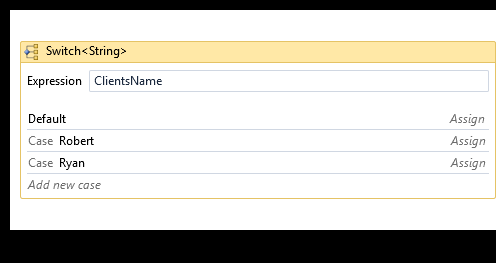 Add new project  Console ApplicationAdd reference to activity library created aboveSystem.ActivitiesAdd code to Main methodstring clientName = "Robert";Activity1 activity = new Activity1();activity.ClientsName = clientName;IDictionary<string,object> results = WorkflowInvoker.Invoke(activity);Console.WriteLine("{0} has {1:C}", clientName, results["Balance"]);Demo! Try replacing names and showing results.Remove all code in main and replace with:Activity wf = new WriteLine(){
  Text = "Hello World."};WorkflowInvoker.Invoke(wf);Demo 2 – Declarative Workflow ServicesAdd new Workflow Service ApplicationClick Variables and delete data variable and add the following:Name: ClientsName, Type: StringName: Balance, Type: DecimalChange the RecieveRequest OperationName to CheckBalanceClick the Content  Set the Message Data to: ClientsName and type to StringClick the SendResponse Content  Set the Message Data to: Balance and Type to DecimalCopy the Switch from previous activity libraryDemo!Show in WCF client how it worksWhen done show the Web.Config is cleanRight click on service project  Publish  Method: Web DeployService URL: localhostSite: Default Web Site/DemoMark as application: TickedDemo 3 – Tour of AppFabricStart up IISShow the three new buttons on ROOT, Site, Virtual Directory.In Virtual Directory, show services, then end points.Add new console application  Add service reference to: http://localhost/Demo/Service1.xamlxIn Main addIService service = new ServiceClient();Console.WriteLine(service.CheckBalance(new CheckBalanceRequest("Ryan")).@decimal.Value);DemoSwitch back to app fabric dash and show WCF calls and then WF instances – show right click on WF instancesNow jump back to the Declarative service and add a third case “Frikkie”  add a TerminateWorkflow activityException: New Exception()Reason: “blah blah”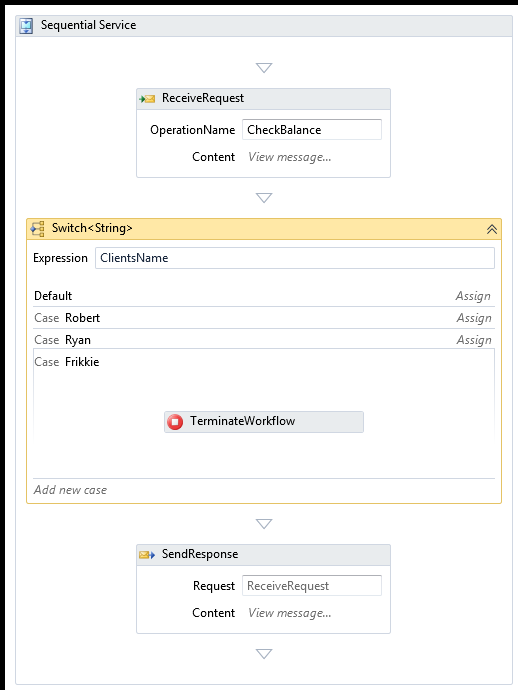 Rebuild and republishChange console app 2 to call with Frikkie and then have it fail. Show dashboard for fail (may take a moment to run)Demo 4 – Death of a Windows ServiceNot actually doing it, just talk about it.AppFabric  Configure  Auto-Start  EnabledExplain app pool changeJump back to Declarative Service  Add App_Code  Add AppStart.cs class  Add following code:public static void AppInitialize(){}